                                                                         08.06.2020         259-01-03-220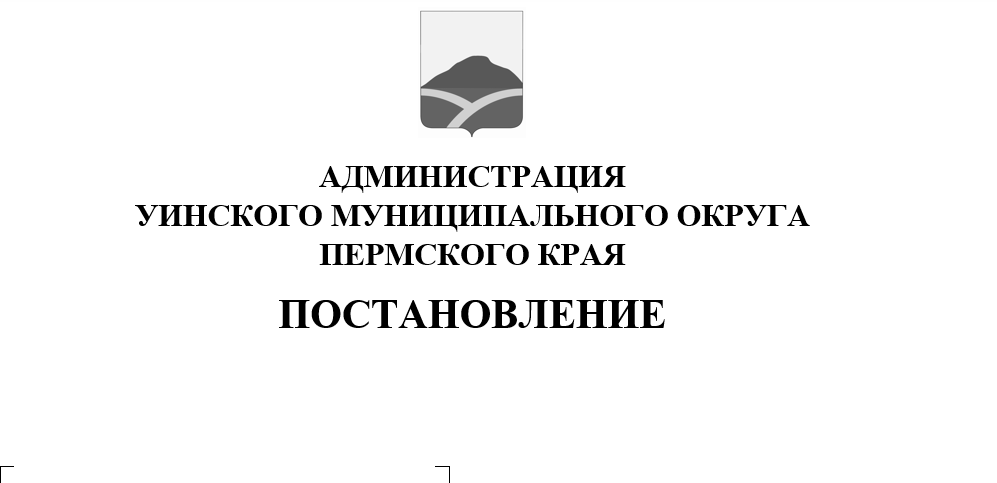 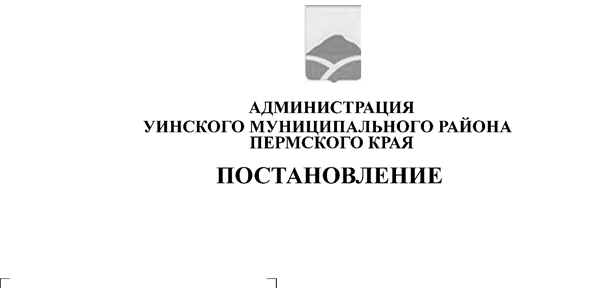 В целях обеспечения эффективного использования жилищного фонда расположенного на территории Уинского муниципального округа, в соответствии с Федеральным законом от 06.10.2003 г. № 131-ФЗ «Об общих принципах организации местного самоуправления в Российской Федерации», постановлением администрации Уинского муниципального района от 24.09.2019 г. № 440-259-01-03 « Об утверждении муниципальной программы «Переселение граждан из аварийного жилищного фонда в Уинском муниципальном округе Пермского края» на 2020-2021 годы» администрация Уинского муниципального округа Пермского краяПОСТАНОВЛЯЕТ:1. Внести в постановление администрации Уинского муниципального округа от 30.03.2020 № 259-01-03-76 «О создании комиссии по обследованию жилых помещений, предоставляемых в ходе расселения граждан из аварийного жилищного фонда в 2020-2021 годах, в домах в которых со дня выдачи разрешения о вводе объекта в эксплуатацию прошел пятилетний срок» следующие изменения:1.1. Исключить из названия постановления слова «в домах, в которых со дня выдачи разрешения о вводе объекта в эксплуатацию прошел пятилетний срок»          1.2. Приложение 2 «Состав комиссии по обследованию жилых помещений, приобретаемых в целях переселения граждан из аварийного, непригодного для проживания жилищного фонда на территории Уинского муниципального округа Пермского края», изложить в новой редакции, согласно приложению к настоящему постановлению.         2. Считать утратившим силу постановление администрации Уинского муниципального округа от 29.05.2020 № 259-01-03-203 «О внесении изменений в постановление администрации Уинского муниципального округа от 30.03.2020 № 259-01-03-76  «О создании комиссии по обследованию жилых помещений, предоставляемых в ходе расселения граждан из аварийного жилищного фонда в 2020-2021 годах, в домах, в которых со дня выдачи разрешения о вводе объекта в эксплуатацию прошел пятилетний срок».3. Настоящее постановление вступает в силу с момента подписания и подлежит размещению на  сайте администрации Уинского муниципального округа Пермского края в информационно - телекоммуникационной сети «Интернет».4.   Контроль над исполнением настоящего постановления возложить на начальника муниципального казенного учреждения "Управление по благоустройству Уинского муниципального округа Пермского края" Э.Г.Хасанову.Глава муниципального округа –глава администрации Уинского                                                       А.Н.Зелёнкин      муниципального округаПриложение к постановлению администрацииУинского муниципального округаПермского краяот 08.06.2020 № 259-01-03-220СОСТАВкомиссии по обследованию жилых помещений, приобретаемых в целях переселения граждан из аварийного, непригодного для проживания жилищного фонда на территории Уинского муниципального округа Пермского краяМатынова Юлия АзатовнаЗаместитель главы администрации Уинского муниципального округа, председатель комиссииХасанова Эмма ГазимовнаНачальник МКУ «Управление по благоустройству Уинского муниципального округа»,  заместитель председателя комиссииПыхтеев Владимир МихайловичКонсультант МКУ «Управление по благоустройству Уинского муниципального округа»,  секретарь комиссии Члены комиссии:представитель ГКУ ПК «Управление по реализации жилищных программ Пермского края» (по согласованию)Стеганцов Виталий АндреевичКонсультант отдела надзора за использованием, сохранностью жилищного фонда и предоставлением коммунальных услуг, государственный жилищный инспектор Инспекции государственного жилищного надзора Пермского края (по согласованию)Ланских Денис ВладимировичСтарший инспектор 25 Отдела надзорной деятельности и профилактической работы по Октябрьскому городскому округу и Уинскому муниципальному округу Управления надзорной деятельности и профилактической работы Главного управления МЧС России по Пермском краю (по согласованию)Квитков Дмитрий НиколаевичГлавный инженер МКУ «Управление по строительству, ЖКХ и содержанию дорог Уинского муниципального округа» Гладких Наталья АлексеевнаДепутат Думы Уинского муниципального округа Пермского края (по согласованию) Рассохин Олег ВячеславовичНачальник отдела архитектуры и градостроительства администрации Уинского муниципального округа Представители организаций, эксплуатирующих сети инженерно – технического обеспечения, в зависимости от степени благоустроенности жилых помещений (по согласованию)